Flu Vaccination Information about the extended programme:This winter, because of the coronavirus (COVID-19) pandemic, the NHS has the largest flu vaccination programme ever with vaccination now being offered to those aged 50 to 64 years old.  See link below:Flu vaccination: information about the extended programme - GOV.UK (www.gov.uk)
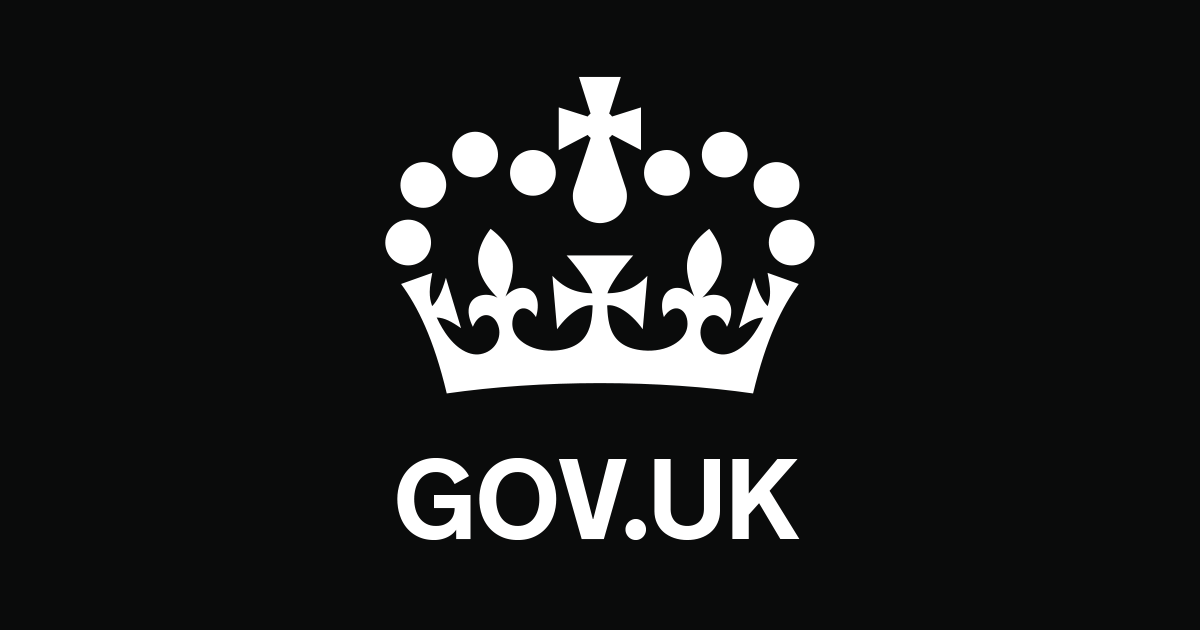 Flu vaccination: information about the extended programme - GOV.UKThis winter, because of the coronavirus (COVID-19) pandemic, the NHS has the largest flu vaccination programme ever with vaccination now being offered to those aged 50 to 64 years old.www.gov.uk